КАРАР                                                                              ПОСТАНОВЛЕНИЕ	 «20» май 2019й.                                    № 45                                 «20» мая 2019г.О внесении изменений в Положение и состава  комиссии по соблюдению требований к служебному поведениюмуниципальных служащих администрации   сельского поселения Никифаровский сельсовет муниципального района Альшеевский район Республики Башкортостан и урегулированию конфликта интересов	В соответствии с Федеральным Законом от 6 октября 2003 года № 131-ФЗ «Об общих принципах организации местного самоуправления в Российской Федерации», Указом Президента Российской Федерации  от 01.07.2010 N 821 (ред. от 19.09.2017) "О комиссиях по соблюдению требований к служебному поведению федеральных государственных служащих и урегулированию конфликта интересов"постановляю: 1. Внести в Постановление администрации сельского поселения Никифаровский сельсовет муниципального района Альшеевский район Республики Башкортостан от 22 декабря 2017г.   № 37 «Об утверждении Положения и состава  комиссии по соблюдению требований к служебному поведениюмуниципальных служащих администрации   сельского поселения Никифаровский сельсовет муниципального района Альшеевский район Республики Башкортостан и урегулированию конфликта интересов» следующие изменения: пункт 16  Положения изложить в следующей редакции: «16. Председатель комиссии при поступлении к нему в порядке, предусмотренном нормативным правовым актом органа местного самоуправления сельского поселения, информации, содержащей основания для проведения заседания комиссии:а) в 10-дневный срок назначает дату заседания комиссии. При этом дата заседания комиссии не может быть назначена позднее двадцати дней со дня поступления указанной информации за исключением случаев, предусмотренных пунктами 16.1 и 16.2 настоящего Положения;б) организует ознакомление муниципального служащего, в отношении которого комиссией рассматривается вопрос о соблюдении требований к служебному поведению и (или) требований об урегулировании конфликта интересов, его представителя, членов комиссии и других лиц, участвующих в заседании комиссии, с информацией, поступившей в орган местного самоуправления, муниципальный орган и с результатами ее проверки;в) рассматривает ходатайства о приглашении на заседание комиссии лиц, указанных в подпункте "б" пункта 11 настоящего Положения, принимает решение об их удовлетворении (об отказе в удовлетворении) и о рассмотрении (об отказе в рассмотрении) в ходе заседания комиссии дополнительных материалов».1.2. дополнить пунктом 16.1 следующего содержания: «16.1. Заседание комиссии по рассмотрению заявления, указанного в абзаце втором подпункта "б" пункта 14 настоящего Положения, как правило, проводится не позднее одного месяца со дня истечения срока, установленного для представления сведений о доходах, об имуществе и обязательствах имущественного характера».1.3. дополнить пунктом 16.2 следующего содержания: «16.2. Уведомление, указанное в подпункте "д" пункта 14 настоящего Положения, как правило, рассматривается на очередном (плановом) заседании комиссии».1.4. пункт  17  Положения изложить в следующей редакции: «17. Заседание комиссии проводится, как правило, в присутствии муниципального служащего, в отношении которого рассматривается вопрос о соблюдении требований к служебному поведению и (или) требований об урегулировании конфликта интересов, или гражданина, замещавшего должность муниципальной службы в органе местного самоуправления, муниципальном органе. О намерении лично присутствовать на заседании комиссии муниципальный служащий или гражданин, замещавший должность муниципальной службы в органе местного самоуправления, муниципальном органе указывает в обращении, заявлении или уведомлении, представляемых в соответствии с подпунктом "б" пункта 14 настоящего Положения»;1.5. дополнить пунктом 17.1 следующего содержания: «17.1. Заседания комиссии могут проводиться в отсутствие муниципального служащего или гражданина, замещавшего должность муниципальной службы в органе местного самоуправления сельского поселения, муниципальном органе в случае:а) если в обращении, заявлении или уведомлении, предусмотренных подпунктом "б" пункта 14 настоящего Положения, не содержится указания о намерении муниципального служащего или гражданина, замещавшего должность муниципальной службы в органе местного самоуправления, муниципальном органе, лично присутствовать на заседании комиссии;б) если муниципальный служащий или гражданин, замещавший должность муниципальной службы в органе местного самоуправления, муниципальном органе, намеревающийся лично присутствовать на заседании комиссии и надлежащим образом извещенный о времени и месте его проведения, не явился на заседание комиссии».1.6. пункт 20  Положения изложить в следующей редакции: «20. По итогам рассмотрения вопроса, указанного в абзаце втором подпункта "а" пункта 14 настоящего Положения, комиссия принимает одно из следующих решений:а) признать, что при исполнении государственным служащим должностных обязанностей конфликт интересов отсутствует;б) признать, что при исполнении государственным служащим должностных обязанностей личная заинтересованность приводит или может привести к конфликту интересов. В этом случае комиссия рекомендует государственному служащему и (или) руководителю государственного органа принять меры по урегулированию конфликта интересов или по недопущению его возникновения;в) признать, что государственный служащий не соблюдал требования об урегулировании конфликта интересов. В этом случае комиссия рекомендует руководителю государственного органа применить к государственному служащему конкретную меру ответственности».1.7. пункт 30  Положения изложить в следующей редакции: «30. Копии протокола заседания комиссии в 7-дневный срок со дня заседания направляются руководителю государственного органа,  полностью или в виде выписок из него - муниципальному служащему, а также по решению комиссии - иным заинтересованным лицам.2. Обнародовать настоящее постановление путем размещения текста постановления на информационном стенде в здании администрации сельского поселения   и на официальном сайте в сети Интернет.3.   Настоящее постановление вступает в силу после его обнародования.4. Контроль за исполнением настоящего постановления оставляю за собой.Глава сельского поселения                                                         И.М. БикмурзинБАШҠОРТОСТАН  РЕСПУБЛИКАҺЫӘЛШӘЙ РАЙОНЫМУНИЦИПАЛЬ РАЙОНЫНЫҢНИКИФАР АУЫЛ СОВЕТЫАУЫЛ БИЛӘМӘҺЕХАКИМИӘТЕ(БАШҠОРТОСТАН РЕСПУБЛИКАҺЫӘЛШӘЙ РАЙОНЫНИКИФАР АУЫЛ СОВЕТЫ)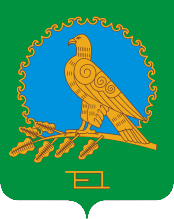               АДМИНИСТРАЦИЯСЕЛЬСКОГО ПОСЕЛЕНИЯНИКИФАРОВСКИЙ СЕЛЬСОВЕТМУНИЦИПАЛЬНОГО РАЙОНААЛЬШЕЕВСКИЙ РАЙОНРЕСПУБЛИКИ БАШКОРТОСТАН(НИКИФАРОВСКИЙ СЕЛЬСОВЕТАЛЬШЕЕВСКОГО  РАЙОНАРЕСПУБЛИКИ БАШКОРТОСТАН)